A-KAPSAM   Bu kılavuz,  İlimizde faaliyet gösteren Resmi Eğitim Kurumlarında görev yapan norm kadro fazlası öğretmenlerin yer değişikliği işlemlerini kapsamaktadır. B-İLGİLİ MEVZUAT Norm kadro fazlası öğretmenlerin yer değiştirme iş ve işlemlerinde aşağıdaki mevzuat hükümleri esas alınmaktadır:17 Nisan 2015 tarih ve 29329 sayılı Resmi Gazete’de yayımlanan Milli Eğitim Bakanlığı                                                    Öğretmenlerinin Atama ve Yer Değiştirme Yönetmeliği,Milli Eğitim Bakanlığı Personel Genel Müdürlüğü 19.09.2016 tarih 9853896 sayılı ve 2016/19 sayılı Genelgesi.Milli Eğitim Bakanlığına Bağlı Eğitim Kurumları Yönetici ve Öğretmenlerinin Norm Kadrolarına İlişkin Yönetmelik.Sözleşmeli Öğretmen İstihdamına İlişkin Yönetmelik.Talim ve Terbiye Kurulu Başkanlığı Öğretmenlik Alanları, Atama ve Ders Okutma Esasları.İlgili diğer mevzuat,C-   GENEL AÇIKLAMALAR 1-) Sözleşmeli öğretmenlerin görev yaptığı eğitim kurumlarında bu öğretmenlerin alanlarında öğretmen fazlalığı olması durumunda, Sözleşmeli Öğretmen İstihdamına İlişkin Yönetmeliğin 18’inci maddesi gereği öncelikle sözleşmeli öğretmenler norm kadro fazlası olarak belirlenecektir. 2-) Norm kadro fazlası öğretmen atamaları iki aşamalı yapılacak olup, 1. Aşamada kadrolu öğretmen atamaları, 2. Aşamada ise sözleşmeli öğretmen atamaları gerçekleştirilecektir.3-) Norm kadro fazlası öğretmenlerin alanlarında münhal bulunan eğitim kurumlarına atanmak üzere başvuruları, ekte yer alan takvim doğrultusunda Başvuru/Tercih Formu (EK-1) kullanılarak manuel olarak alınacaktır.Bu öğretmenler; öncelikle görevli oldukları yerleşim yerindeki ya da ilçedeki eğitim kurumları olmak üzere il içinde alanlarında norm kadro açığı bulunan eğitim kurumlarına il genelinde kadroları münhal olarak ilan edilen eğitim kurumlarından en fazla 20 (yirmi) tercihte bulunabileceklerdir. Öğretmenler öncelikle kadrolarının bulundukları İlçe içindeki eğitim kurumlarını tercih edecekler, bulunduğu İlçe içinde alanında açık bulunan tüm Eğitim Kurumlarını tercih etmeden başka bir İlçe içindeki Eğitim Kurumuna tercihte bulunamayacaklardır. Atamalar, öğretmenlerin tercihleri de dikkate alınarak hizmet puanı üstünlüğüne göre yapılacaktır. Hizmet puanının eşit olması halinde, Milli Eğitim Bakanlığı Öğretmen Atama ve Yer Değiştirme Yönetmeliğinin 53. maddesinin 3. fıkrası gereği sırasıyla; Öğretmenlikteki hizmet süresi daha fazla olana, öğretmenliğe daha önce başlayana öncelik verilecektir. Eşitliğin devamı hâlinde ise atanacak öğretmen kurayla belirlenecektir.Norm kadro fazlası öğretmenler, tercih yapmamaları ya da tercih yaptıkları halde tercihlerine yerleştirilememeleri ve alanlarında ihtiyaç kalması halinde Milli Eğitim Bakanlığı Öğretmen Atama ve Yer Değiştirme Yönetmeliğinin 53’üncü maddesinin 5’inci fıkrası doğrultusunda Valiliğimizce  re’ sen atama yapılacaktır.4-) Milli Eğitim Bakanlığı Öğretmen Atama ve Yer Değiştirme Yönetmeliğinin 53’üncü maddesinin 5’inci fıkrasında; “… ilgili mevzuatına göre alınan sağlık kurulu raporunda en az yüzde kırk oranında engelli olduğu belirtilen öğretmenler ile ağır engelli raporlu eşi veya bakmakla yükümlü olduğu birinci derece kan hısımları bulunan öğretmenlerden norm kadro fazlası konumunda bulunanlar, engellilik durumlarının devamı süresince re’ sen görev yeri belirlemeden istisnadır.” hükmüne yer verildiğinden; bu durumda olan öğretmenler, sağlık kuruluşlarından ilgili mevzuatına göre alınan engelli sağlık kurulu raporlarını ibraz etmeleri durumunda re’ sen atamadan muaf tutulacaklardır. 5-) Bakanlıkça onaylanmış Norm Kadro Tespit Çizelgelerine göre, norm kadro fazlası durumunda bulunan öğretmenlerin tespiti ile bu öğretmenlere norm kadro fazlası olduklarına ilişkin tebligat yapılacaktır. Başvurularının alınması işlemi; Eğitim Kurumu Müdürlükleri ile İlçe Milli Eğitim Müdürlükleri tarafından yapılacaktır. MEBBİS bilgilerinin kontrol edilmesinden ve bilgilerde hata bulunması halinde belgeye dayalı olarak düzeltilmesinden öncelikle öğretmenin kendisi olmak üzere Eğitim Kurumu Müdürlükleri ile İlçe Milli Eğitim Müdürlükleri müteselsilen sorumlu olacaktır.6-) İl/İlçe Milli Eğitim Müdürlüklerinde herhangi bir alanda norm kadro bulunsa dahi İl/İlçe Milli Eğitim Müdürlükleri emrindeki tüm öğretmenler (Yurt dışı görevinde bulunanlar ve sendikal izinde olanlar hariç) norm kadro fazlası sayılacaktır.7-) Eğitim kurumlarında  - açık norm bulunmadığı halde - daha önce ihtiyaç fazlası olarak atanmış olan ya da yöneticilik görevinden ayrıldığı için norm kadro fazlası olarak kendi kurumunda bırakılan öğretmenlerden daha sonra herhangi bir şekilde Okulun/Kurumun normuyla ilişkilendirilememiş olanlar, hizmet puanı ne olursa olsun öncelikle norm kadro fazlası olarak değerlendirileceklerdir.8-) Milli Eğitim Bakanlığı Öğretmen Atama ve Yer Değiştirme Yönetmeliğinin 50’inci maddesinin 2’inci fıkrası gereği başvurunun son günü itibariyle aradan 3 (üç) yıl geçmedikçe; haklarında yapılan adli ya da idari soruşturma sonucu idari tasarrufla istekleri dışında görev yeri değiştirilen öğretmenlerden görev yerleri ilçe içinde değiştirilenler daha önce görev yaptıkları eğitim kurumuna, görev yerleri il içinde değiştirilenler ise daha önce görev yaptıkları ilçeye atanma talebinde bulunamayacaklardır.		9-) Rehber Öğretmenlerinin, Milli Eğitim Bakanlığına Bağlı Eğitim Kurumları Yönetici ve Öğretmenlerinin Norm Kadrolarına İlişkin Yönetmeliğin 21. maddesinin 4 fıkrasınca; “ Bir yerleşim merkezindeki her eğitim Kurumunda en az 1 Rehber Öğretmeni norm kadrosunu doldurmadan ikinci ve müteakip norm kadrolara öğretmen atanamaz.”  İfadesi uyarınca işlem yapılacaktır.          10-) Bilişim Teknolojileri Öğretmenlerinin, Talim ve Terbiye Kurulu Başkanlığının ilgili kararı ve “Öğretmenlik Alanları, Atama ve Ders Okutma Esasları” çerçevesinde tercihte bulunmaları gerekmektedir.11-) Özel program ve proje uygulayan eğitim kurumlarına (proje okulları) yönetici görevlendirmesi ve öğretmen ataması ilgili mevzuatı gereği doğrudan Bakan tarafından yapıldığından bu okulların münhal kadroları için tercih alınmayacaktır.12-) Güzel Sanatlar Liselerinin görsel sanatlar ve müzik alanları ile spor liselerinin beden eğitimi alanlarına ilgili mevzuatı gereği sınavla atama yapıldığından; Güzel Sanatlar Lisesinin görsel sanatlar ve müzik alanlarını, başvurunun son günü itibariyle bu okullara atanma şartlarına haiz norm kadro fazlası öğretmenler tercih edebileceklerdir.           13-) 4, 5 ve 6’ıncı hizmet alanlarında görev yapmakta olup zorunlu hizmete tabi norm kadro fazlası öğretmenlerin öncelikle zorunlu hizmet alanlarındaki (4, 5 ve 6’ıncı hizmet alanları) eğitim kurumlarını tercih etmeleri gerekmektedir. Bu öğretmenlerin zorunlu hizmet alanları dışındaki eğitim kurumlarını tercih etmeleri halinde bu tercihleri dikkate alınmayacaktır. Zorunlu hizmet yükümlüsü olmayan, zorunlu hizmetten muaf ya da bu hizmetini erteletmiş olan norm kadro fazlası öğretmenler ise il genelinde alanlarında ihtiyaç bulunan tüm eğitim kurumlarını tercih edebileceklerdir. 14-) Aylıksız izinde olan öğretmenler, 03/02/2023 tarihi itibariyle görevlerine başlayacaklarını belgelendirmeleri halinde atanmak üzere başvuru yapabileceklerdir.           15-) Başvuru/tercih ve atama süreci içerisinde ilan edilen kadrolara yargı kararı, hizmetin gereği (inceleme/soruşturma), Bakanlık ataması vb. zorunlu nedenlerle atama yapılması halinde ya da açık olarak ilan edilen kadrolarda norm düzeltilmesi sebebiyle öğretmen ihtiyacı kalmaması durumunda bu kadrolara –tercih yapılmış olsa dahi- atama yapılmayacaktır.           16-) Atamalar yapıldıktan sonra geçerli bir mazeret veya zorunlu bir neden olmadıkça iptal talepleri kabul edilmeyecektir.             17-) Başvuru ve atama süreci içerisinde Bakanlığımızca herhangi bir atama veya yer değiştirme takvimi yayınlanması ya da duyuruyu etkileyecek mevzuat değişikliği olması halinde başvuru ve atama işlemleri Valiliğimizce ertelenebilecek ya da tamamen iptal edilebilecektir. Bu durumda gerekli duyuru İl Milli Eğitim Müdürlüğünün resmi web sayfasından ilan edilecektir.           18-) Alanlar bazında münhal kadroları gösteren liste, İl Milli Eğitim Müdürlüğüne ait resmi web sayfasında ilan edilecektir. Eğitim Kurumu Müdürlükleri ile İlçe Milli Eğitim Müdürlükleri öğretmen ihtiyaç listesini kontrol edecekler, herhangi bir hata tespit edilmesi halinde İl Milli Eğitim Müdürlüğü İnsan Kaynakları (Atama) Şubesi ile irtibata geçerek düzeltilmesini sağlayacaklardır.Ç- BİLGİLERİN KONTROL EDİLMESİÖğretmenlerin yer değiştirme işlemini etkileyecek; Kimlik bilgileri, Sözleşmeli öğret./Kadrolu görev kaydı, Geçici görevlendirme kaydı, Hizmet puanını etkileyen hizmet birleştirme kayıtları Hizmet puanı, Bakanlık atama alanı, Öğrenim bilgileri, Norm kadro fazlası /İstihdam fazlası olup olmadığı, Bilgiler öğretmenler tarafından kontrol edilecek; hatalı kayıtlar varsa başvuru süresi içinde belgeye dayalı olarak düzeltilmesi talep edilecektir. (Başvurular tamamlandıktan sonra eksik hizmet puanı, vb. sebeplerle yapılan yer değiştirme işlemi itirazı kabul edilmeyecektir.)D-BAŞVURUDA YAPILACAK İŞLEMLERÖğretmenler yer değiştirme takviminde belirtilen süre içinde;1) Başvurular sadece Müdürlüğümüzce yayınlanan Başvuru Formları ile yapılacaktır.2) Başvuru formları, tasdik ve imza işlemi için kadrosunun bulunduğu Eğitim Kurum                         Müdürlüğüne teslim edilerek Okul/Kurum Müdürlüğünce Onaylanacaktır.3) Eğitim Kurumu Müdürlüğü, form dilekçelerini onayladıktan (imza-kaşe-mühür) sonra İlçe/        İl Milli Eğitim Müdürlüğü’ne DYS üzerinden gönderilecektir.E- EĞİTİM KURUMLARININ YAPACAĞI İŞ VE İŞLEMLER1) Eğitim Kurumu Müdürlüklerince, 2022-2023 eğitim öğretim yılı norm kadro tespit çizelgelerine göre norm kadro fazlası öğretmenler tespit edilerek norm kadro fazlası bulunan alanlardaki tüm öğretmenlere tebligat yapılarak tebliğ tebellüğ belgeleri dosyalarında muhafaza edilecektir. Kadrolu öğretmenlerin hizmet puanını MEBBİS e personel modülünden başvurunun son günü itibariyle hesaplanarak, sözleşmeli öğretmenlerin atama puanı (sözlü sınav puanı) özlük dosyasından tespit edilerek Norm Kadro fazlası öğretmen bilgileri (EK-2) forma işlenerek süresi içinde Müdürlüğümüze gönderilecektir.2) İl Milli Eğitim Müdürlüğünce ilan edilen Branşlar bazında münhal eğitim kurumu listesinde kendi eğitim kurumlarının durumunu kontrol edeceklerdir. Hatalı olduğu düşünülen durumunda İl Milli Eğitim Müdürlüğü ile irtibata geçilecektir.3) Okul Müdürlükleri norm kadro fazlası olarak tercihte bulunan öğretmenlerin başvuru belgelerini başvuru süresi içerisinde İlçe Milli Eğitim Müdürlüklerine DYS üzerinden göndereceklerdir.4) Atamalar hizmet puanı üstünlüğüne göre yapılacağından, Başvuru/Tercih Formu’na yazılan hizmet puanının doğruluğu ilgili Eğitim Kurumu Müdürlüğü ve İlçe Milli Eğitim Müdürlükleri tarafından başvurunun son günü esas alınmak suretiyle MEBBİS modülü üzerinden hesaplatılarak kontrol edilecektir.5) Gerçek dışı beyanla tercihte bulunanların ya da norm kadro fazlası olmadığı halde tercih yapanların atamaları yapılmayacak, yapılsa dahi iptal edilecektir. Bu durumda sorumluluk, öncelikle tercih yapan öğretmenin olmak üzere başvuruları kontrol/onay yetkisine sahip Eğitim Kurumu Müdürlükleri ile İlçe Milli Eğitim Müdürlüğü yetkililerinin olacaktır.       	6) Gerekli kontrollerden sonra başvurusu uygun görülen, tercih yapmak isteyen kadrolu/sözleşmeli tüm norm kadro fazlası öğretmenlerin Başvuru/Tercih Formları (EK-1) , norm kadro fazlası öğretmen listesi (EK-2) ve tercihte bulunmayanlara ait dilekçelerin İl Milli Eğitim Müdürlüğü İnsan Kaynakları (Atama) Şubesine takvimde belirtilen tarihlerde DYS ortamında gönderilecektir.          7) Duyuru ve başvuru süreci içerisinde, eksik ya da hatalı bilgi nedeniyle duyuruda değişiklik yapılabileceği veya ilan edilen ihtiyaç listesinde güncelleme yapılabileceği göz önünde bulundurularak; İl Milli Eğitim Müdürlüğünün http://bartın.meb.gov.tr adresindeki "Duyurular" bölümünün; Öğretmenler, Eğitim Kurumu Müdürlükleri ve İlçe Milli Eğitim Müdürlüklerince takip edilmesi gerekmektedir. Yapılan güncellemelerin dikkate alınmaması sonucu oluşan mağduriyetler ilgililerin sorumluluğunda olacaktır.          8) Norm kadro fazlası kadrolu/sözleşmeli öğretmenin atamasına ilişkin tüm iş ve işlemleri; kadrolu/sözleşmeli öğretmenin kadrosunun bulunduğu eğitim kurumu müdürlüklerince yapılacaktır. (Müdürlüğünde ders tamamlama yada tam görevlendirme olarak çalışan norm kadro fazlası öğretmenler için herhangi bir işlem yapmayacaktır. Tüm sorumluluk kadrosunda norm kadro fazlası öğretmen bulunan eğitim kurumu Müdürlüğüne ait olacaktır.)F- İL/İLÇE MİLLİ EĞİTİM MÜDÜRLÜKLERİNCE YAPILACAK İŞ VE İŞLEMLER1) Norm fazlası yer değiştirme kılavuzunu eğitim kurumu müdürlüklerine süresi içinde  duyuracaklardır. Yer değiştirme isteğinde bulunan norm kadro fazlası / istihdam fazlası öğretmenlerin bilgilerini kontrol edecekler, varsa eksik ve yanlış bilgilerin düzeltilmesini sağlayacaklardır.3) Gerekli şartları taşımadığı veya bilgi ve belgelerinde eksiklik görülmesi nedeniyle kabul edilmeyen başvuruları, gerekçeleri ile birlikte ilgili öğretmenlere duyurulmak üzere eğitim kurumu müdürlüklerine iade edeceklerdir.4) Norm kadro fazlası olarak tercihte bulunan öğretmenlerin başvuru belgelerini başvuru süresi içerisinde İl Milli Eğitim Müdürlüğüne DYS üzerinden göndereceklerdir.G- KILAVUZDA YER ALMAYAN HUSUSLAR İş bu kılavuzda yer almayan hususlar için A-İlgili Mevzuat bölümünde yer alan mevzuat hükümleri ile Bakanlığımızca yayınlanan genelge ve yazılardan yararlanılacaktır.H-BAŞVURU VE ATAMA TAKVİMİ                                                                        BARTIN İL MİLLİ EĞİTİM MÜDÜRLÜĞÜ                                                                                            İNSAN KAYNAKLARI 2Norm Kadro Fazlası Öğretmenlerin Yer Değiştirme Başvurusu Ve Atama TakvimiNorm Kadro Fazlası Öğretmenlerin Yer Değiştirme Başvurusu Ve Atama TakvimiNorm Kadro Fazlası Öğretmenlerin Yer Değiştirme Başvurusu Ve Atama TakvimiGenel Eğitim Kurumları ve İlçe Milli Eğitim Müdürlüklerince norm kadro fazlası kadrolu /sözleşmeli öğretmenleri tespiti etmesiİlgili öğretmenlere duyurunun tebliğ edilmesi Belirlenen tüm norm kadro fazlası kadrolu/sözleşmeli öğretmenlerin onaylı listelerinin (EK-2) İl Milli Eğitim Müdürlüğüne Dys üzerinden gönderilmesi25 Kasım – 05 Aralık 2022  1.Aşama(Kadrolu ÖğretmenAtaması)Kadrolu Öğretmenlerin, başvurularının alınmasıOkul/ Kurum Müdürlükleri ile İlçe Milli Eğitim Müdürlüklerince incelenerek, uygun olan başvuruların (EK-1) İl Milli Eğitim Müdürlüğüne Dys üzerinden gönderilmesi.06-09 Aralık 2022  1.Aşama(Kadrolu ÖğretmenAtaması)Tercih ve Re ’sen Atamaların Yapılması ve Sonuçların İlanı14 Aralık 2022 tarihinden itibaren.Norm Kadro Fazlası Sözleşmeli Öğretmenlerin Yer Değiştirme Başvurusu Ve Atama TakvimiNorm Kadro Fazlası Sözleşmeli Öğretmenlerin Yer Değiştirme Başvurusu Ve Atama TakvimiNorm Kadro Fazlası Sözleşmeli Öğretmenlerin Yer Değiştirme Başvurusu Ve Atama Takvimi2.Aşama(Sözleşmeli Öğretmen Ataması)Norm kadro fazlası kadrolu öğretmenlerin ataması gerçekleştikten sonra oluşan İhtiyaç listesinin, İl Milli Eğitim Müdürlüğü duyuru sayfasından ilan edilmesi16 Aralık 20222.Aşama(Sözleşmeli Öğretmen Ataması)Sözleşmeli Öğretmenlerin başvuruların alınmasıOkul/ Kurum Müdürlükleri ile İlçe Milli Eğitim Müdürlüklerince incelenerek, uygun olan başvuruların (EK-1) İl Milli Eğitim Müdürlüğüne Dys üzerinden gönderilmesi.19-23 Aralık 2022 2.Aşama(Sözleşmeli Öğretmen Ataması)Sözleşmeli Öğretmenin atamasının yapılması ve duyurulması28 Aralık 2022 tarihinden itibaren.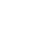 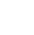 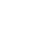 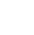 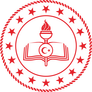 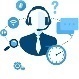 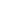 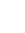 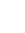 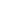 